   DIPLOM  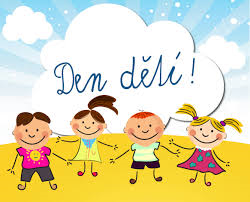 ……………..    za      …………    místo     v překonávání  rekordů červen 2017